DISTRICT CONFERENCE 2018 Registration Form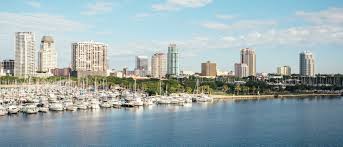 Name_______________________________________________________________________________Email  ______________________________________________________________________________Phone # ____________________________________________________________________________Food Allergies (Please list all medically necessary dietary restrictions)__________________________________________________________________________________________________________________________________________________________________________Please list additional registrants (Please include the above information for each person)____________________________________________________________________________________________________________________________________________________________________________________________________________________________________________________________________________________________________________________________________________________